ADS-B In/Out!1955 Beech F35 BonanzaN3343C Ser#D-40095176 Total Time Since New 538 Since Major OverhaulAvionics/Equipment:Garmin GTN 650 GPS/Nav/Com w/WAASNarco 12D Nav/ComDual Garmin G5 Primary Flight Display/HSICentury I Single-Axis AutopilotPMA 4000 Audio PanelGarmin GTX 345 Transponder w/ADS-B In/ OutArtex ELT 345 406 & 121.5 MHzDual Yoke SystemCo-Pilot Brakes54 Gallons Useable FuelM-Model WingtipsCleveland Wheels and BrakesBeech Tail ModParking Brake with Hand ControlElectronic Stall Warning HornAdjustable Aileron and Dual Elevator Trim TabsPedestal Mounted Throttle, Propeller and Mixture Control LeversVentilation and Heating ControlsElectrically Actuated Fowler Type Flap ControlHeated Pitot TubeDual Static Air PortsStall Warning SystemCabin, Ruddervator and Wings CoverExterior:Allover White and Sky Blue w/ Red AccentsInterior:Gray Leather Seating Surfaces with Maroon Fabric InsertsPrice: $89,500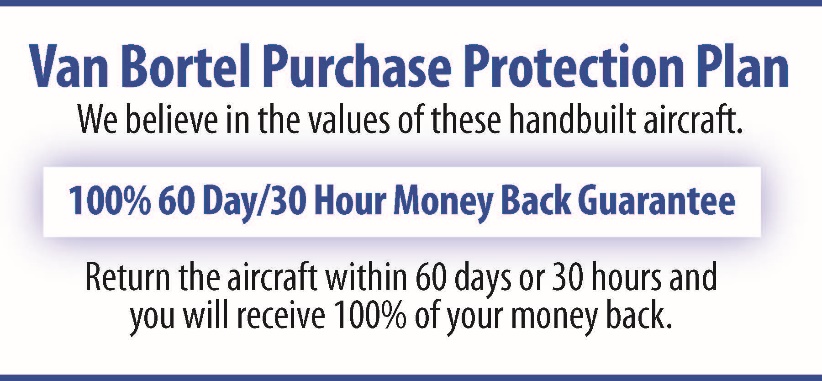 $831 Per Month$17,900 Down Payment, Balance of$71,600 10 Yr. Simple Interest Loan, 6.99%Fixed for 10 yrs. No Prepayment PenaltyAll Specifications Subject To Verification Upon Inspection